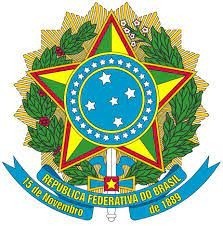 Ministério da EducaçãoSecretaria da Educação Profissional e TecnológicaInstituto Federal de Educação, Ciência e Tecnologia Baiano - Campus CatuPró-Reitoria de EnsinoEdital Nº 34, de 16 de outubro de 2023 ANEXO IICONSOLIDAÇÃO DE RENDA FAMILIARNúmero do NIS:  	Número do NIS:  	Local e dataAssinatura do(a) declaranteNomeModalidade de Renda (marque X na opção)Modalidade de Renda (marque X na opção)Modalidade de Renda (marque X na opção)Modalidade de Renda (marque X na opção)RendaNomeAssalariado(a)Atividade RuralAposentado (a) PensionistaAutônomo(a)Renda